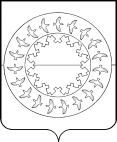 МУНИЦИПАЛЬНОЕ ОБРАЗОВАНИЕ «МУНИЦИПАЛЬНЫЙ РАЙОН «ЗАПОЛЯРНЫЙ РАЙОН» НЕНЕЦКОГО АВТОНОМНОГО ОКРУГА»КОНТРОЛЬНО-СЧЕТНАЯ ПАЛАТАЗАКЛЮЧЕНИЕна отчет об исполнении бюджета Сельского поселения «Приморско-Куйский сельсовет» Заполярного района Ненецкого автономного округа за первое полугодие 2023 годаВ соответствии с п. 1.2 «Соглашения о передаче Контрольно-счетной палате Заполярного района полномочий контрольно-счетного органа муниципального образования «Приморско-Куйский сельсовет» Ненецкого автономного округа по осуществлению внешнего муниципального финансового контроля» от 30.11.2011 проведена проверка отчёта об исполнении местного бюджета за полугодие 2023 года.Отчёт об исполнении местного бюджета за полугодие 2023 года утверждён Постановлением Администрации Сельского поселения «Приморско-Куйский сельсовет» Заполярного района Ненецкого автономного округа (далее – Сельское поселение «Приморско-Куйский сельсовет» ЗР НАО) от 27.07.2023 № 89 (далее – Постановление № 89) и представлен в Контрольно-счетную палату Заполярного района в электронном виде 09.10.2023.Для осуществления контроля за исполнением бюджета Сельского поселения «Приморско-Куйский сельсовет» ЗР НАО в Контрольно–счетную палату Заполярного района также представлены:Отчет об исполнении бюджета (ф.0503117);Пояснительная записка (ф.0503160);Отчет по поступлениям и выбытиям (ф. 0503151).Сводная таблица в электронной форме, отражающая исполнение по перечисляемым в местный бюджет межбюджетных трансфертов.Вследствие того, что  бюджет Сельского поселения «Приморско-Куйский сельсовет» ЗР НАО на 2023 год на начало года не утверждён, ввиду отсутствия депутатского корпуса на основании Решения Суда Ненецкого автономного округа от 28 октября 2022 года № 3а–14/2022 о признании неправомочным состава Совета депутатов Сельского поселения «Приморско-Куйский сельсовет» Заполярного района Ненецкого автономного округа шестого созыва, избранного на муниципальных выборах 9 сентября 2018 года, первоначальный бюджет принят решением Совета депутатов Сельского поселения «Приморско-Куйский сельсовет» Заполярного района Ненецкого автономного округа № 12 от 02.06.2023 (далее – Решение о бюджете).Согласно пояснительной записке расходование средств бюджета поселения до момента принятия Совета депутатов Сельского поселения «Приморско-Куйский сельсовет» Заполярного района Ненецкого автономного округа Решения о бюджете осуществлялось в соответствии со статьёй 190 Бюджетного кодекса Российской Федерации (далее - БК РФ), статьёй 24 Положения «О  бюджетном процессе в муниципальном образовании «Приморско-Куйский сельсовет» Ненецкого автономного округа», утвержденного решением Совета депутатов МО «Приморско-Куйский сельсовет» НАО от  16 сентября  2015 года № 117 и Постановлением Главы Сельского поселения «О временном управлении бюджетом Сельского поселения «Приморско-Куйский сельсовет» Заполярного района Ненецкого автономного округа  в 2023 году» № 3 от 30.12.2022 (далее – Постановление № 3).Сводная бюджетная роспись, по информации пояснительной записки, утверждена Распоряжением Администрации Сельского поселения «Приморско-Куйский сельсовет» ЗР НАО от 09.01.2023 № 1осн «Об утверждении сводной бюджетной росписи Администрации Сельского поселения «Приморско-Куйский сельсовет» Заполярного района Ненецкого автономного округа на 2023 год».Вместе с тем, по сведениям пояснительной записки отмечено, что на основании Распоряжений Администрации Сельского поселения «Приморско-Куйский сельсовет» Заполярного района Ненецкого автономного округа от 10.02.2023 № 24осн, от 27.03.2023 № 43осн, от 15.03.2023 №38осн осуществлены внесение изменений в показатели сводной бюджетной росписи.Согласно статьи 190 БК РФ если закон (решение) о бюджете не вступил в силу с начала текущего финансового года финансовый орган правомочен ежемесячно доводить до главных распорядителей бюджетных средств бюджетные ассигнования и лимиты бюджетных обязательств в размере, не превышающем одной двенадцатой части бюджетных ассигнований и лимитов бюджетных обязательств в отчетном финансовом году. Иные показатели, определяемые законом (решением) о бюджете, применяются в размерах (нормативах) и порядке, которые были установлены законом (решением) о бюджете на отчетный финансовый год.Из вышеуказанных правил следует, что при исполнении бюджета бюджетные ассигнования и лимиты бюджетных обязательств доводятся ежемесячно в размере, не превышающем одной двенадцатой части показателей отчетного финансового года. Превышение размера бюджетных ассигнований и лимитов бюджетных обязательств согласно положению статьи 190 БК РФ на отчетный период первого квартала 2023 не установлено (согласно заключения КСП ЗР НАО на отчет об исполнении местного бюджета за первый квартал 2023 года).Однако, согласно перечисленных документов, отраженных в пояснительной записке в части вносимых изменений в показатели сводной бюджетной росписи, крайнее изменение приходилось на март месяц, следовательно, в объеме периода бюджетных ассигнований и лимитов бюджетных обязательств, соответствующих первому кварталу 2023 года.Таким образом, принимая во внимание вышесказанное, из представленных документов к отчету об исполнении местного бюджета не предоставляется возможность проанализировать достоверно соблюдение правил периодичности доведение (утверждение) бюджетных ассигнований и лимитов бюджетных обязательств, установленных статьей 190 БК РФ и Постановлением № 3 в период, приходящийся на второй квартал 2023 года, до принятия Решения о бюджете.В соответствии со статьей 215.1 БК РФ исполнение бюджета организуется на основе сводной бюджетной росписи и кассового плана. К отчету об исполнении бюджета 2023 год в целях анализа соблюдения положения ст. 215.1 БК РФ в контрольный орган должны предоставляется, в том числе документы «сводная бюджетная роспись» и «кассовый план», а также распорядительные документы, регламентирующие внесение изменения в них, которые к пакету документов отчета об исполнении местного бюджета не представлены. Кроме того, учитывая вышеизложенное не предоставляется возможности достоверно установить соблюдение Администрацией положений, установленных п. 3 ст. 219 БК РФ в части принятия бюджетных обязательств в пределах, доведенных до него лимитов бюджетных обязательств, которые подлежали к принятию во втором квартале 2023 года. Показатели местного бюджета Решением о бюджете утверждены на 2023 год со следующими основными характеристиками: прогнозируемый общий объем доходов местного бюджета в сумме 63 064,8 тыс. руб.;  общий объем расходов местного бюджета в сумме 65 272,1 тыс. руб.; дефицит (профицит) местного бюджета в сумме 2 207,3 тыс. руб. или 35,6 процента, утвержденного общего годового объема доходов местного бюджета без учета утвержденного объема безвозмездных поступлений.Превышение предельного размера дефицита бюджета, установленного пунктом 3 статьи 92.1 БК РФ, не противоречит бюджетному законодательству, так как дефицит местного бюджета покрывается остатками средств на 01.01.2023 на счете по учету средств местного бюджета (2 207,7 тыс. руб.).За отчетный период, согласно пояснительной записке изменения в местный бюджет не вносились.Исполнение местного бюджета за полугодие 2023 года рассматривается в соответствии с показателями, отраженными в отчете об исполнении бюджета (ф. 0503117) по состоянию на 01.07.2023 года. Данные о фактическом исполнении плановых назначений, отраженные в Постановлении № 89, соответствуют данным кассового исполнения ф.0503117 и ф.0503151.В соответствии с пунктом 134 приказа Минфина России от 28.12.2010 № 191н «Об утверждении Инструкции о порядке составления и представления годовой, квартальной и месячной отчетности об исполнении бюджетов бюджетной системы Российской Федерации» (далее – Приказ №191н) в графе 4 отчета (ф. 0503117) отражаются годовые объемы утвержденных бюджетных назначений на текущий финансовый год соответственно по разделам:по разделу «Доходы бюджета» и разделу «Источники финансирования дефицита бюджета» - в сумме плановых показателей доходов бюджета и поступлений по источникам финансирования дефицита бюджета, утвержденных законом (решением) о бюджете;по разделу «Расходы бюджета» и разделу «Источники финансирования дефицита бюджета» - в сумме бюджетных назначений по расходам бюджета и выплатам источников финансирования дефицита бюджета, утвержденных в соответствии со сводной бюджетной росписью, с учетом последующих изменений, оформленных в установленном порядке на отчетную дату.Следовательно, в графе 4 отчета (ф. 0503117) по доходам отражаются годовые объемы утвержденных бюджетных назначений в соответствии с Решением о местном бюджете, по расходам показатели, утвержденные в соответствии со сводной бюджетной росписью, с учетом последующих изменений, оформленных в установленном порядке на отчетную дату.Учитывая отсутствия документа «сводная бюджетная роспись», сравнительный анализ проведен в отношении доходной части местного бюджета. По результатам сопоставления показателей, утвержденные бюджетные назначения ф. 0503117 по доходам в разрезе всего соответствуют утвержденным назначениям в Решении о бюджете. Изменения основных характеристик местного бюджета по доходам и расходам по состоянию на 01.07.2023 года представлены в приложениях №№ 1 и 2 к настоящему заключению.Отчет об исполнении бюджета за полугодие 2023 года в целом соответствует требованиям бюджетного законодательства Российской Федерации, в нем содержатся основные, обязательные показатели.При анализе отчёта об исполнении местного бюджета за полугодие 2023 года было установлено, что при оформлении (формировании):1. Постановления № 89 и приложений к нему были допущены неточности и несоответствия:В приложении № 1 по коду бюджетной классификации 000 1 05 01000 00 0000 110 в наименование после слова «Налог» поставить знак препинания запятая «,», что будет соответствовать наименовании согласно Приказа Минфина России от 17.05.2022 № 75н «Об утверждении кодов (перечней кодов) бюджетной классификации Российской Федерации на 2023 год» (далее – Приказ № 75н). Указанное замечание также отражено в заключение на отчет об исполнении бюджета за первый квартал 2023 года.В приложении № 2 отсутствует вид расхода по коду бюджетной классификации 610 03 09 98.0.00.92040 на закупку товаров, работ и услуг для обеспечения государственных (муниципальных) нужд по предупреждению чрезвычайных ситуаций на территории муниципального образования. Указанное замечание также отражено в заключение на отчет об исполнении бюджета за первый квартал 2023 года.В преамбуле муниципального акта, в части муниципального органа, издавшего акт, указано сокращение наименования Администрации Сельское поселение «Приморско-Куйский сельсовет» ЗР НАО как «Администрация сельского поселения», что не соответствует официальному сокращенному наименованию, установленному Уставом Сельского поселения «Приморско-Куйский сельсовет» ЗР НАО. В пояснительной записке установлены неточности и несоответствия:В описательной части исполнения расходов местного бюджета наименование подраздела 03 09 отражено как «Защита населения и территории от чрезвычайных ситуаций природного и техногенного характера, гражданская оборона», что не соответствует наименованию подраздела согласно Приказу Минфина России от 24.05.2022 № 82н «О Порядке формирования и применения кодов бюджетной классификации Российской Федерации, их структуре и принципах назначения» (03 09 «Гражданская оборона»).Аналогичное несоответствие наименования по подразделу 03 10 «Обеспечение пожарной безопасности», должно соответствовать наименованию «Защита населения и территории от чрезвычайных ситуаций природного и техногенного характера, пожарная безопасность».По тексту и в табличной части п. 1 раздела 3 пояснительной записки отражены плановые суммы (доходы 22 567,0 тыс. руб., расходы 22 541,9 тыс. руб.) на отчетный период не соответствуют суммам, установленным в Постановлении № 89 (доходы 22 870,3 тыс. руб., расходы 22 870,3 тыс. руб.). Бюджет исполнен по доходам в сумме 24 053,3 тыс. руб. или на 105,2 % при плане 22 870,3 тыс. руб., по расходам в сумме 21 775,0 тыс. руб. или 95,2 % при плане 22 870,3 тыс. руб. Превышение доходов над расходами на отчетную дату (профицит) составляет 2 278,3 тыс. руб. (таблица 1).Сравнительный анализ исполнения доходов и расходов представлен в таблице 1. Таблица 1 (тыс. руб.)На 01 июля 2023 года остатки средств бюджета составили в сумме 4 486,0 тыс. руб., из них:- 4 303,7 тыс. руб. собственные средства;- 182,3 тыс. руб., из них: средства субвенции местным бюджетам на осуществление отдельных государственных полномочий Ненецкого автономного округа в сфере административных правонарушений в сумме 9,2 тыс. руб., субсидии бюджетам муниципальных образований Ненецкого автономного округа на реализацию проектов по поддержке местных инициатив в сумме 159,2 и иные межбюджетные трансферты  в рамках подпрограммы 6 «Возмещение части затрат органов местного самоуправления поселений Ненецкого автономного округа» в сумме 13,9 тыс. руб.Доходы бюджета поселенияИсполнение местного бюджета за отчетный период по доходам составляет 24 053,3 тыс. руб. или 105,2 % от плана, в том числе по налоговым и неналоговым доходам 3 351,9 тыс. руб., по безвозмездным поступлениям 20 701,4 тыс. руб. Сравнительная таблица по доходам бюджета за полугодие 2023 года представлена в Приложении № 1 к настоящему заключению.Относительно соответствующего периода прошлого года исполнение местного бюджета в отчётном периоде по доходам уменьшилось на сумму 31 362,5 тыс. руб. или на 56,6 %.Налоговые и неналоговые доходы местного бюджетаВ местный бюджет за отчетный период поступило 3 351,9 тыс. руб. налоговых и неналоговых платежей при плане 2 135,9 тыс. руб. Выполнение составило 156,9 %, в том числе план на отчетный период по налоговым доходам выполнен на 169,8 % и по неналоговым доходам на 102,5 %.Доля налоговых и неналоговых доходов в отчетном периоде в общей сумме доходов бюджета Сельского поселения «Приморско-Куйский сельсовет» ЗР НАО составила 13,9 %.Налоговые доходы бюджетаНа отчетную дату налоговые доходы поступили в сумме 2 933,0 тыс. руб. при плане 1 727,4 тыс. руб. Выполнение составило 169,8 % от плана отчетного периода.Поступление налога на доходы физических лиц (далее – НДФЛ) составило 1 601,9 тыс. руб. при плане 863,4 тыс. руб.  Выполнение составило 185,5 % от плана отчетного периода.НДФЛ является одним из основных источников поступления налоговых и неналоговых доходов в местный бюджет. Доля налога в общем объеме всех поступлений в доход местного бюджета за отчетный период составила 6,7 %.По сравнению с аналогичным периодом прошлого года поступление данного налога увеличилось на 445,6 тыс. руб. или 38,5 %.Администратором НДФЛ является Управление Федеральной налоговой службы по Архангельской области и Ненецкому автономному округу.Налоги на товары (работы, услуги), реализуемые на территории Российской Федерации (далее - акцизы) поступили в сумме 446,3 тыс. руб. или 111,8 % от плана отчетного периода (399,2 тыс. руб.).По сравнению с аналогичным периодом прошлого года поступление данного налога увеличилось на 71,6 тыс. руб. или на 19,1 %.Администратором акцизов является Управление Федерального казначейства по Архангельской области и Ненецкому автономному округу.План по налогу, взимаемому в связи с применением упрощенной системы налогообложения на отчетный период установлен в сумме 347,4 тыс. руб., фактически поступило 1 010,0 тыс. руб. или 290,7 % от плана отчетного периода.По сравнению с аналогичным периодом прошлого года поступление данного налога увеличилось на 334,0 тыс. руб. или на 49,4 %.Администратором данного налога является Управление Федеральной налоговой службы по Архангельской области и Ненецкому автономному округу.Единый сельскохозяйственный налог (далее – ЕСХН) в отчетном периоде поступил в сумме 414,8 тыс. руб. при плане 100,0 тыс. руб.Плательщиками единого сельскохозяйственного налога является СПК «ЕРВ». По сравнению с аналогичным периодом прошлого года поступление данного налога увеличилось на 402,7 тыс. руб. или более чем в 33 раза.Администратором доходного источника является Управление Федеральной налоговой службы по Архангельской области и Ненецкому автономному округу.План по налогу на имущество физических лиц на отчетный период составляет 8,9 тыс. руб., фактически исполнение составило 8,9 тыс. руб. или 100,0 %.Плательщиками налога согласно пояснительной записки являются физические лица, имеющие имущество на территории сельского поселения, подлежащее налогообложению.По информации пояснительной записки, количество налогоплательщиков указанного налога по данным Налоговой отчетности 5-МН составляет 583 человека, из них 214 имеют льготу по налогу на имущество физических лиц в соответствии с п.5 ст. 391 НК РФ и Федеральным законом от 08.06.2020 № 172-ФЗ.По сравнению с аналогичным периодом прошлого года поступление данного налога увеличилось на 60,5 тыс. руб.Администратором данного налога является Управление Федеральной налоговой службы по Архангельской области и Ненецкому автономному округу.Земельный налог при отсутствии плана в отчетном периоде показатель составил в сумме 560 тыс. руб. со знаком минус «-».Согласно информации, представленной в пояснительной записке, основными плательщиками налога являются 10 организаций и физические лица в кол-ве 361 человек. В пояснительной записке отмечено, что отрицательный показатель образовался на основание полученных уведомлений от Управления Федеральной налоговой службы по Архангельской области и Ненецкому автономному округу о снятии суммы земельного налога по плательщику СПК «ХАРП», ввиду переплаты им налога за 2017-2018 года, а также снятия суммы земельного налога, в отношении плательщиков, которыми являются физические лица согласно отчета налоговой службы 5-МН за 2021 год.  По сравнению с аналогичным периодом прошлого года поступление данного налога уменьшилось на 651,7 тыс. руб. или более чем в 6 раз.Администратором данного налога является Управление Федеральной налоговой службы по Архангельской области и Ненецкому автономному округу.План по государственной пошлине на отчетный период установлен в размере 8,5 тыс. руб. поступило в сумме 11,1 тыс. руб. или 130,6 % от плана.По сравнению с аналогичным периодом прошлого года поступление доходов от уплаты госпошлины увеличилось на 2,9 тыс. руб. или на 35,4 %.Администратором данного источника доходов является Администрация Сельского поселения «Приморско-Куйский сельсовет» ЗР НАО.Неналоговые доходы бюджетаНа отчетный период плановая величина поступлений неналоговых доходов составила 408,5 тыс. руб., фактическое исполнение составило 418,9 тыс. руб. или 102,5 % от плана отчетного периода.По сравнению с показателями кассового исполнения бюджета за полугодие 2022 года сумма поступлений неналоговых доходов в отчетном периоде уменьшилась на 365,4 тыс. руб. или на 46,6 %.Доходы, получаемые в виде арендной платы, а также средства от продажи права на заключение договоров аренды за земли, находящиеся в собственности сельских поселений (за исключением земельных участков муниципальных бюджетных и автономных учреждений) в отчетном периоде составили 8,5 тыс. руб. или 101,2 % от плана отчетного периода (8,4 тыс. руб.).В аналогичным периодом прошлого года показатели данного доходного источника составили 59,2 тыс. руб.Согласно пояснительной записке, количество плательщиков 32, в том числе 3 юридических лица: ГБУК НАО «ДК п. Красное», ООО «СМП-83», МПЗР «Севержилкомсервис». Администратором данного источника доходов является Администрация Сельского поселения «Приморско-Куйский сельсовет» ЗР НАО.Доходы от сдачи в аренду имущества, составляющего казну сельских поселений (за исключением земельных участков), в отчетном периоде поступили в сумме 83,9 тыс. руб. или 99,6 % от плана отчетного периода (84,2 тыс. руб.).Согласно пояснительной записке, по договорам аренды имущества, находящегося в муниципальной казне, поступает арендная плата от:- ИП Тайбарей Л.М. за аренду здания «Дом Ремесел»;- КУ НАО «МФЦ» за аренду нежилого помещения площадью 25 кв. м. в здании ОДЦ;По сравнению с аналогичным периодом прошлого года объем поступлений уменьшился на 109,3 тыс. руб. или 56,6 %.Администратором данного источника доходов является Администрация Сельского поселения «Приморско-Куйский сельсовет» ЗР НАО.Доходы от перечисления части прибыли, остающейся после уплаты налогов и иных обязательных платежей муниципальных унитарных предприятий, созданных сельскими поселениями, поступили в сумме 44,3 тыс. руб., что составляет 100,0 % от плана на отчетный период.  По сравнению с аналогичным периодом прошлого года объем поступлений уменьшился на 0,8 тыс. руб. или 1,8 %.Администратором данного источника доходов является Администрация Сельского поселения «Приморско-Куйский сельсовет» ЗР НАО.Прочие поступления от использования имущества, находящегося в собственности сельских поселений (за исключением имущества муниципальных бюджетных и автономных учреждений, а также имущества муниципальных унитарных предприятий, в том числе казенных) поступили в сумме 210,6 тыс. руб. или 105,3 % от плана отчетного периода (200,0 тыс. руб.).Источником дохода является плата нанимателей муниципального жилого фонда за наем муниципального жилья. Плата взимается в соответствии с решением Совета депутатов МО «Приморско-Куйский сельсовет» НАО № 63 от 11.04.2017 (в редакции № 95 от 16.06.2017) «О плате за пользование жилым помещением (плата за наем), находящимся в муниципальном жилищном фонде».В сравнении с аналогичным периодом прошлого года объем поступлений увеличился на 17 тыс. руб. или на 8,8 %.Администратором данного источника доходов является Администрация Сельского поселения «Приморско-Куйский сельсовет» ЗР НАО.Доходы, поступающие в порядке возмещения расходов, понесенных в связи с эксплуатацией имущества сельских поселений, поступили в сумме 71,6 тыс. руб. или 100,0 % от уточненных плановых назначений.В пояснительной записке отсутствует информация в части источников поступлений по данному доходу.По сравнению с аналогичным периодом прошлого года объем поступлений уменьшился на 160,3 тыс. руб. или 69,1 %. Администратором данного источника доходов является Администрация Сельского поселения «Приморско-Куйский сельсовет» ЗР НАО.Поступление в бюджет дохода от продажи земельных участков, находящихся в собственности сельских поселений за отчетный период отсутствуют, плане на отчетный не установлен.В аналогичном периоде 2022 года по данному источнику доходов поступления составили 61,3 тыс. руб.Администратором данного источника доходов является Администрация Сельского поселения «Приморско-Куйский сельсовет» ЗР НАО.Безвозмездные поступленияБезвозмездные поступления составляют наибольший удельный вес в структуре доходов бюджета Сельского поселения «Приморско-Куйский сельсовет» ЗР НАО. В общей сумме доходов за отчетный период 2023 года они составили 86,1 %. При плане на отчетный период 20 734,4 тыс. руб. поступило в доход местного бюджета 20 701,4 тыс. руб. или 99,8 % от плана отчетного периода, в том числе:дотации поступили в плановой сумме 6 836,4 тыс. руб.;субсидии поступили в плановой сумме 338,2 тыс. руб.;субвенции поступили в сумме 182,8 тыс. руб. при плане отчетного периода 183,3 тыс. руб. или 99,7 % от утвержденных на отчетную дату назначений;иные межбюджетные трансферты поступили в сумме 13 184,4 тыс. руб. при плане отчетного периода 13 185,7 тыс. руб. или 100,0 % от утвержденных на отчетную дату назначений;прочие безвозмездные поступления поступили в сумме 160,0 тыс. руб., при установленном плане 190,8 тыс. руб.;возврат остатков субсидий, субвенций и иных межбюджетных трансфертов, имеющих целевое назначение прошлых лет из бюджетов сельских поселений, составил «-» 0,4 тыс. руб.Общий объем безвозмездных поступлений в бюджет Сельского поселения «Приморско-Куйский сельсовет» ЗР НАО в отчетном периоде уменьшился по сравнению с соответствующим периодом прошлого года на сумму 31 662,7 тыс. руб. или 60,5 %.Расходы бюджетаКассовое исполнение за полугодие 2023 года по расходам составило 21 775,0 тыс. руб. или 95,2 % от уточненного плана в объеме – 22 870,3 тыс. руб.Анализ отклонений от соответствующего периода прошлого года и уточненного плана в разрезе разделов, подразделов расходов бюджета приведён в приложении № 2 к настоящему заключению.На рисунке представлены расходы бюджета за полугодие 2023 года в разрезе разделов.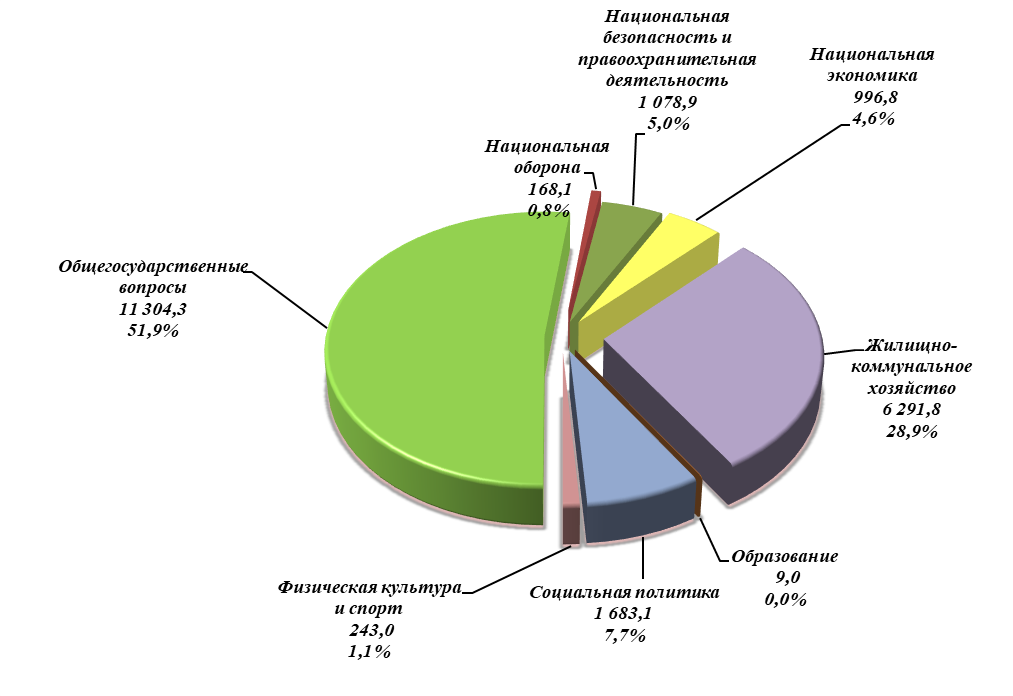 Рис. Расходы местного бюджета в разрезе разделов (тыс. руб., %).Наибольший удельный вес в расходах местного бюджета за отчетный период занимают расходы по разделу 01 «Общегосударственные вопросы» - 51,9 % от общей суммы расходов за отчетный период.Расходы по разделам 05 «Жилищно-коммунальное хозяйство» - 28,9 %, 03 «Национальная безопасность и правоохранительная деятельность» - 5,0 %, по разделу 04 «Национальная экономика» - 4,6 %, по разделу 10 «Социальная политика» – 7,7 % и по разделу 11 «Физическая культура и спорт» - 1,1 % от общей суммы расходов за отчетный период.По разделу 02 «Национальная оборона» и 07 «Образование» доля расходов составила менее 1,0 % от общей суммы расходов за отчетный.По разделу 01 «Общегосударственные вопросы» бюджетные ассигнования исполнены в сумме 11 304,3 тыс. руб. при плане 11 383,4 тыс. руб. или 99,3 % от уточненного плана. В разрезе подразделов расходы представлены в таблице 2.Таблица 2 (тыс. руб.)Расходы по разделу 01 «Общегосударственные вопросы» в разрезе кодов КОСГУ представлены в таблице 3.В связи с тем, что к отчету об исполнении местного бюджета не представлен документ «Сводная бюджетная роспись» в таблице отражены только показатели кассового исполнения в разрезе кодов КОСГУ согласно ф. 0503117ekr.Таблица 3 (тыс. руб.)По данному разделу кассовое исполнение расходов относительно соответствующего периода прошлого года уменьшилось на 586,1 тыс. руб. или на 4,9 %.Расходы по разделу 02 «Национальная оборона» на осуществление первичного воинского учета органами местного самоуправления поселений, муниципальных и городских округов, в отчетном периоде запланированы в сумме 168,6 тыс. руб., кассовые расходы составили 168,1 тыс. руб. или 99,7 % от уточненного плана отчетного периода.Согласно пояснительной записке, произведены расходы специалистам на оплату заработной платы и начисления на ее выплату.По данному разделу кассовое исполнение расходов относительно соответствующего периода прошлого года увеличилось на 41,5 тыс. руб. или 32,8 %.Расходы по разделу 03 «Национальная безопасность и правоохранительная деятельность» на отчетный период запланированы в сумме 1 079,2 тыс. руб., исполнение составило 1 078,9 тыс. руб. или 100,0 % от плана отчетного периода. В разрезе подразделов расходы представлены в таблице 4.Таблица 4 (тыс. руб.)Согласно информации, представленной в пояснительной записке, по подразделу 03 09 «Гражданская оборона» денежные средства направлены на оплату следующих мероприятий:поддержание в постоянной готовности местной автоматизированной системы централизованного оповещения гражданской обороны муниципального района «Заполярный район» в сумме 777,4 тыс. руб.;техническое обслуживание и планово-предупредительный ремонт систем видеонаблюдения в местах массового пребывания людей, расположенных на территории Сельского поселения в сумме 37,5 тыс. руб.;обслуживание круглосуточного видеонаблюдения в местах массового скопления населения в целях предупреждения ЧС в сумме 46,8 тыс. руб.В том числе по информации, представленной в пояснительной записке в рамках подраздела 03 10 «Защита населения и территории от чрезвычайных ситуаций природного и техногенного характера, пожарная безопасность» денежные средства направлены на оплату следующих мероприятий:зимнее содержание пожарных водоемов в сумме 113,3 тыс. руб.;приобретение, в том числе доставка песка на случай ЧС в сумме 66,4Одновременно с этим, в рамках подраздела 03 14 «Другие вопросы в области национальной безопасности и правоохранительной деятельности» произведены расходы в сумме 37,4 тыс. руб. на выплаты денежного поощрения членам добровольных народных дружин, участвующих в дежурствах охраны общественного порядка в муниципальных образованиях.По разделу 03 «Национальная безопасность и правоохранительная деятельность» кассовое исполнение расходов относительно соответствующего периода прошлого года увеличилось на 134,9 тыс. руб. или 14,3 %.Расходы по разделу 04 «Национальная экономика» на отчетный период запланированы в сумме 1 191,5 тыс. руб., исполнение составило 996,8 тыс. руб. или 83,7 % от плана отчетного периода.В рамках раздела предусмотрены расходы по подразделу 04 09 «Дорожное хозяйство».По информации пояснительной записки кассовое исполнение в размере 792,4 тыс. руб., освоены в рамках осуществления дорожной деятельности в отношении автомобильных дорог местного значения за счет средств дорожного фонда муниципального района «Заполярный район» (ремонт и содержание автомобильных дорог общего пользования местного значения) в рамках муниципальной программы «Развитие транспортной инфраструктуры поселений муниципального района «Заполярный район» на 2021-2030 годы». За счет средств муниципальной программы произведена оплата работ по зимнему содержанию дорог общего пользования местного значения. В рамках раздела также освоены средства муниципального дорожного фонда в размере 204,4 тыс. руб.В целом по разделу 04 «Национальная экономика» кассовое исполнение расходов относительно соответствующего периода прошлого года уменьшилось на 744,7 тыс. руб. или на 42,8 %.По разделу 05 «Жилищно-коммунальное хозяйство» за отчетный период израсходовано 6 291,8 тыс. руб. при плане 7 089,3 тыс. руб. или 88,8 % от плана отчетного периода.Выполнение плановых назначений по разделу в разрезе подразделов представлено в таблице 5.Таблица 5 (тыс. руб.)Согласно информации, указанной в пояснительной записке:- в части мероприятия «Текущий ремонт муниципального жилищного фонда» в рамках подраздела 05 01 «Жилищное хозяйство» расходы произведены на приобретение строительных материалов и газовых счетчиков для муниципального жилого фонда;- в рамках подраздела 05 02 «Коммунальное хозяйство» по муниципальной программе «Развитие социальной инфраструктуры и создание комфортных условий проживания на территории муниципального района «Заполярный район» на 2021-2030 годы» расходное обязательство исполнено в сумме 2 363,8 тыс. руб. путем выделения муниципальным образованием субсидии МУП «Коммунальщик» МО «Приморско-Куйский сельсовет» на возмещение недополученных доходов, связанных с оказанием сельскому населению услуг общественной бани на основании заявок с учетом экономически обоснованного тарифа.По муниципальной программе «Развитие коммунальной инфраструктуры муниципального района «Заполярный район» на 2020-2030 годы» осуществлены расходы, связанные с содержанием контейнерных площадок для сбора ТКО;- в рамках подраздела 05 03 «Благоустройство» по муниципальной программе «Развитие социальной инфраструктуры и создание комфортных условий проживания на территории муниципального района «Заполярный район» на 2021-2030 годы» осуществлены расхода на сумму 2 644,4 тыс. руб. по мероприятиям «Уличное освещение» и «Благоустройство территорий поселений».Вместе с тем, согласно пояснительной записке, по муниципальной программе «Благоустройство территории МО «Приморско-Куйский сельсовет» НАО на 2018-2024 годы» расходы составили в сумме 634,7 тыс. руб., из них на мероприятия: «Уличное освещение», «Озеленение», «Организация и содержание мест захоронения» и «Прочие мероприятия по благоустройству». Отклонение по подразделам в сумме от плана на отчетный период, по информации пояснительной записки, являются фактически произведенные расходы согласно выставленных счетов. Также в пояснительной записке отмечено, что по отдельным выполненным обязательствам в отчетном периоде, исполнителем (подрядчиком, поставщиком) не выставлены счета на оплату.Информация причин неисполнения по направлениям расходов за счет «Софинансирование за счет средств местного бюджета на реализацию проектов по поддержке местных инициатив» и «Софинансирование за счет средств физических и юридических лиц на реализацию проектов по поддержке местных инициатив» в пояснительной записке отсутствует.Контрольно-счетная палата Заполярного района в целях оценки результативности, эффективности и достоверности расходования бюджетных средств обращает внимание на необходимость в пояснительной записке более подробно раскрывать информацию причин неисполнения бюджетных назначений относительно плана на отчетный период.В целом по разделу кассовое исполнение расходов относительно соответствующего периода прошлого года уменьшилось на 1 945,0 тыс. руб. или на 23,6 %.Расходы по разделу 07 «Образование» исполнены в плановом значении 9,0 тыс. руб. Согласно пояснительной записке, средства израсходованы на поощрение талантливой молодежи. Информация, раскрывающая, что входит в произведенные расходы по мероприятию в пояснительной записке отсутствует.Относительно расходов прошлого года исполнение в отчетном периоде уменьшилось на сумму 51,1 тыс. руб. или 85,0 %Расходы по разделу 10 «Социальная политика» на отчетный период запланированы в сумме 1 696,0 тыс. руб., исполнены в сумме 1 683,1 тыс. руб. или 99,2 % от плана на отчетный период.По подразделу 10 01 «Пенсионное обеспечение» в рамках подпрограммы 6 «Возмещение части затрат органов местного самоуправления поселений Ненецкого автономного округа» муниципальной программы «Развитие административной системы местного самоуправления муниципального района «Заполярный район» на 2017-2025 годы» запланировано расходы на выплату пенсий за выслугу лет лицам, замещавшим выборные должности и должности муниципальной службы в сумме 1 660,0 тыс. руб., кассовые расходы составили 1 647,1 тыс. руб., освоение составило 99,2 % от плановых назначений. По подразделу 10 03 «Социальное обеспечение населения» на отчетный период кассовое исполнение составило в плановой сумме 36,0 тыс. руб. Согласно пояснительной записке, в рамках подраздела осуществлены расходы по ежемесячным выплатам почетным жителям п. Красного и д. Куя. (3 получателя доплаты).По данному разделу кассовое исполнение расходов относительно соответствующего периода прошлого года уменьшилось на 20,6 тыс. руб. или на 1,2 %.Расходы по разделу 11 «Физическая культура и спорт» в отчетном периоде исполнены в сумме 243,0 тыс. руб. или 95,9 % от плана на отчетный период (253,3 тыс. руб.).Согласно информации, представленной в пояснительной записке, в рамках данного раздела произведены расходы на проведение спортивных мероприятий п. Красное (приобретение призов) согласно Распоряжения Администрации Сельского поселения № 186 осн. от 23.12.2022 «Об утверждении положения об организации проведения физкультурно-оздоровительных и спортивных мероприятий поселения», а также физкультурно-массовых мероприятий: «Муниципальные открытые соревнования по зимнему спортивному рыболовству на мормышку «Народная рыбалка-15» и «Муниципальные открытые соревнования по зимнему спортивному рыболовству на мормышку «Куйская рыбалка -5» финансируемых из средств местного бюджета Сельского поселения «Приморско-Куйский сельсовет» ЗР НАО.Информация, раскрывающая, что входит в произведенные расходы по мероприятиям в пояснительной записке отсутствует.В целом по разделу кассовое исполнение расходов относительно соответствующего периода прошлого года увеличилось на 75,6 тыс. руб. или 45,2 %.Расходование средств резервного фондаВ бюджете муниципального образования на 2023 год утвержден объем бюджетных ассигнований резервного фонда Администрации Сельского поселения «Приморско-Куйский сельсовет» ЗР НАО в сумме 100,0 тыс. руб.При установленном плане на отчетный период 10,0 тыс. руб. расходы отсутствуют.Информация причины неисполнения плановых назначений на отчетный период в пояснительной записке отсутствует.В аналогичном периоде прошлого года сумма исполнения средств резервного фонда составила 85,7 тыс. руб.Выводы и предложенияУчитывая результаты исполнения бюджета по итогам отчетного периода 2023 года, Контрольно-счетная палата Заполярного района предлагает:Отчет об исполнении бюджета Сельского поселения «Приморско-Куйский сельсовет» ЗР НАО за полугодие 2023 года принять к сведению с учетом замечаний.Обратить внимание на низкий процент исполнения плановых показателей отчетного периода по расходам в части отдельных разделов.Рекомендовать Администрации Сельского поселения «Приморско-Куйский сельсовет» ЗР НАО:при формировании отчета за следующий отчетный период учесть замечания, указанные в настоящем заключении;при утверждении отчетов местного бюджета использовать формулировки, установленные п. 5 ст. 264.2 БК РФ (первый квартал, полугодие, девять месяцев);при направлении документов в рамках внешнего муниципального финансового контроля предоставлять полный пакет документов, в частности кассовый план, сводную бюджетную роспись, в том числе внесении изменений в указанные документы, необходимые для проведения проверки отчета об исполнении бюджета, сформированного на основах его исполнения согласно положениям статьи 215.1 БК РФ;в пояснительной записке к отчету об исполнении бюджета более полно раскрывать причины неисполнения (неполного исполнения) плановых назначений по отдельным видам доходов и расходов бюджета и отражать иную информацию, оказавшую существенное влияние и характеризующую результаты исполнения местного бюджета, а также корректно отражать показатели аналитических статей расходов;при распределении плановых бюджетных назначений по кварталам учитывать предполагаемые периоды использования средств.ПредседательКонтрольно-счетной палатыЗаполярного района                                                                                           Е.В. СубочБелянин Александр Ивановичтел.: 8(818-53) 4-79-64166700 п. Искателей, Ненецкий автономный округ, ул. Губкина, д.10, тел. (81853) 4-81-44, факс. (81853) 4-79-64, e-mail: ksp-zr@mail.ru16 октября 2023 годаНаименованиеУточненные плановые назначения на отчетную датуКассовое исполнениеПроцент исполнения, %Отклонения (+/-)Остаток денежных средств на 01.01.20232 207,7Доходы – всего22 870,324 053,3105,2 %  1 183,0Расходы – всего22 870,321 775,095,2 %- 1 095,3Дефицит (-), профицит (+)0,0 2 278,3Остаток денежных средств на 01.07.20234 486,0